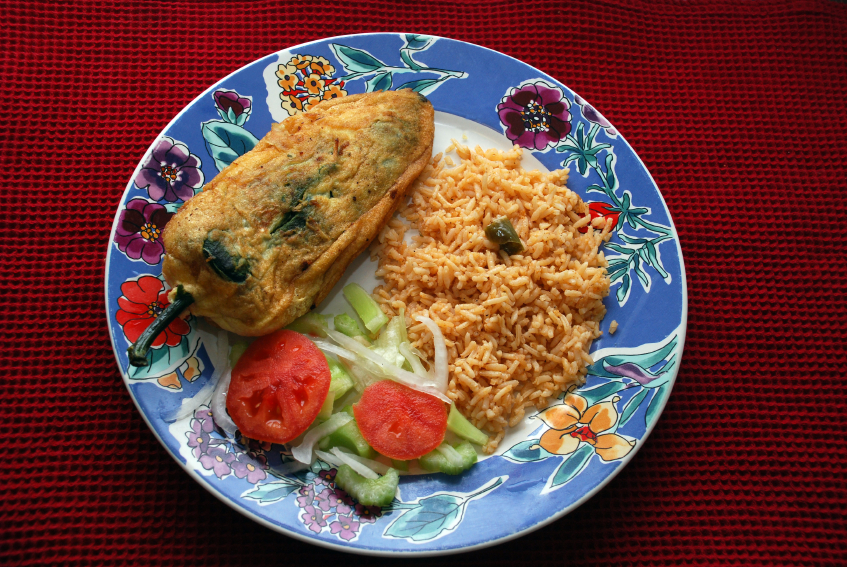 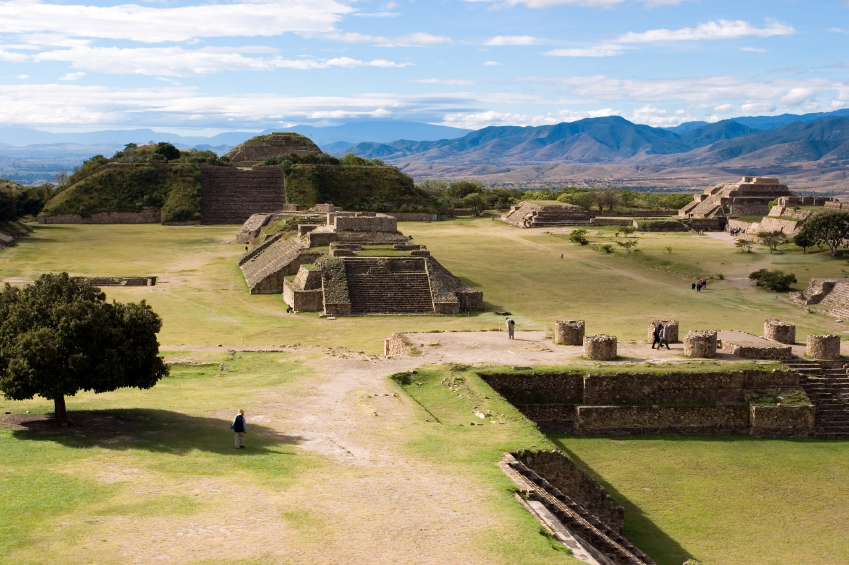 Teaching PhilosophyDeveloping communicative abilities in Spanish and understanding the rich culture of the Spanish-speaking world are the two primary objectives of the course. Consequently, the program combines content-based language instruction with an interactive task-based approach. This means that the material will be presented to you thematically and that the activities used to reinforce your language development will focus on real-life language situations. You will be expected to actively participate in a variety of interactive small and large-group activities.  This course is not based on lectures, but rather on active learner participation in different tasks that require students to use Spanish in various situations that reflect normal use of different varieties of Spanish. The class will be conducted mostly  in Spanish in order to provide you with maximum exposure to the language.   Students with Disabilities: Students who qualify for academic accommodations must provide a letter from the Office for Students with Disabilities (OSD) and discuss specific needs with the professor, preferably during the first week of class.  The Office for Students with Disabilities (East: Bldg 5 - 212) determines accommodations based on appropriate documentation of disabilities.  The goal at the OSD is to open doors, remove barriers and assist you in any way they can. The key to success is matching your needs to the services provided. "Students with disabilities who qualify for academic accommodations must provide a Notification to Instructor (NTI) form from the Office for Students with Disabilities (OSD) and discuss specific needs with the professor, preferably during the first two weeks of class. The Office for Students with Disabilities determines accommodations based on appropriate documentation of disabilities. Please contact (campus phone number) for more information." Location: Building 5, Room 212 Phone Number: (407) 582-2229 TDD Number: (407) 277-0238 Fax Number: (407) 582-8909Valencia ID cards are required for LRC, Testing Center, and IMC usage. No other form of ID at those locations will be accepted. Possession and utilization of a Valencia ID is mandatory in order to obtain these services.Class RequirementsExams (  &if  necessary  quizzes): Students will have scheduled exams. We will not have quizzes, unless the class begins to slide on its obligations to come to class prepared. In this case, I will reconfigure the grade calculations, and quizzes will be added. If you are late for a quiz or a test, you will not be allowed  makeups. All tests must be  taken on  dates assigned. No makeup tests or quizzes are available without explicit consent of instructor. Example: jury duty, military service, or documented medical excuse.  Prior arrangement with instructor must  be made.Final Exam: Students will take one final comprehensive final exam.  Do not make other plans for that day and time. The final exam is worth 20% of your grade. If students do not take the final exam, students will receive a 0. The final exam must be taken on the date published for final examsin the Valencia schedule. Plan accordingly. I do not have the power to change a Final Exam date..Assignments: All assignments are due on the specified date. No late work will receive credit. ( including absences. You  should always email me your homework if you are going to be absent. You must email it to me IN ADVANCE.   Being absent to class is not an excuse to turn in your homework late. Make sure you contact a classmate – e-mail or phone – to get the information you missed. Please do not email me with questions regarding what you missed in class. All assignments are posted on BlackBoard. (I will not return such emails.) Online: ilrn is the course “practice” system that you will use this semester in this course.  www.ilrncom. The activities represent extensive grammar-driven practice that will assist you. Oral Presentations: Students will have oral presentations in Spanish, some  smaller ones will be considered homework or class work. There will be one large final GROUP  presentation.( Original video taped commercials in Spanish) Failure to be here the day we present will result in a failing grade for that assignment. Participation: Participation grade is separate from attendance. Students have to be willing to participate and to be prepared every day. This is not the place to sleep or to do other classes homework. I will ask you to leave and you will be counted absent for that class. Participation in class involves a number of variables, including but not limited to:Use of Spanish in the classroomWillingness to participate actively in all class activities.Cooperation during group and pair work.Respect and attitude toward the classDaily preparation for each class.Food for Thought:Be tolerant if you do not understand all of what you are hearing. Be comfortable listening selectively.Use trial and error…for practice. Language is more skill than knowledge.Spanish is not English. Be prepared to look at everything differently – not only words and phrases, but also cultural ideas, perspectives, etc.Listen and speak Spanish at every opportunity.Lose your fear of making mistakes.Memorize rules. Five minutes engraving a rule in the brain is worth avoiding five hours of groping and a lifetime of frustration and mistakes.Language is not grammar. Grammar simply helps learners understand how things fit  together.Attendance1.Attendance: Classroom attendance is vital to academic success. Students who do not maintain regular attendance will fall behind in their work. I will expect you not to miss more than 2 classes for the entire semester.  2.Lateness: Lateness of ten minutes or early departure will count against you. I will record all late entries and early departures. If it becomes a chronic issue, I will make a referral to the Dean. Withdraw  PolicyStudents will receive a W if withdrawn by the withdrawn deadline-check Valencia College Calendar .Students can only withdraw up to the Withdrawal Deadline as noted in the College Calendar ! I WILL NOT WITHDRAW A STUDENT FOR LACK OF ATTENDANCE.Valencia College Core CompetenciesIn addition to our program competencies, Valencia faculty has defined four interrelated competencies (Value, Think, Communicate, Act) that prepare students to succeed in the community. These competencies are outlined in the College Catalog. In this course, through classroom lecture and discussion, group work, and other learning activities, you will further develop your mastery of these core competencies. Student Conduct and Academic Honesty:Valencia College is dedicated to promoting honorable personal and social conduct. By enrolling at Valencia, a student assumes the responsibility for knowing and abiding by the rules articulated in the Student Code of Conduct (6Hx28:10-03). The instructor reserves the right to refer students who engage in activities that are disruptive to the learning environment to the Dean of Students for disciplinary action. The following list, though not exhaustive, includes things which are disruptive to the learning environment: Plagiarism, cheating, submitting work of another person,  or work previously used, tampering with the academic work of others, and any  other forms of academic dishonesty may lead to lowered course grade, failure of the course or more severe measures, depending on judgment of the Dean and the gravity of the individual case. Each student is expected to be in complete compliance with the college policy on Academic Honesty as set forth in the admissions catalog and the student handbook. Any student cheating on an exam will receive a zero on the exam. The professor at his/her discretion can withdraw the student from the class.  Exams and homework are considered individual effort; any submissions that are too similar for coincidence will receive no credit. This includes any composition where a translator has been used or where the level of proficiency is higher than the one shown in class. Students may collaborate in group assignments. This does NOT include duplication of work. Collaboration should be used to edit or to clarify doubts.  If anyone is involved in incidents of cheating will be given a zero (‘0”) for that assignment/project without regard to who did the original work or who may have benefited. Each student is expected to be in complete compliance with the college policy on Academic Honesty as set forth in the admissions catalog and the student handbook.  Students who are absent are fully responsible for all material covered in class. Leaving a message on my phone or sending an e-mail will not be  excused. Please do not email me asking me what the assignment is or what we did in class. This is the reason for BlackBoard, and contacting your classmates.The instructor’s email is provided for emergency situations.  Messages should consist of your name, your class and class time, and a brief message. Questions such a “What did we cover in class?” will not result in a response. Classroom Behavior:Valencia Community College is dedicated to promoting honorable personal and social conduct. By enrolling at Valencia, a student assumes the responsibility for knowing and abiding by the rules articulated in the Student Code of Conduct (6Hx28:10-03). The instructor reserves the right to refer students who engage in activities that are disruptive to the learning environment to the Dean of Students for disciplinary action. The following list, though not exhaustive, includes things which are disruptive to the learning environment: 
Use of any electronic devices including but not restricted to: Cell phones, iPods, and laptop computers (documentation from OSD will be taken into consideration). Preparing homework for other courses during class. Engaging in private conversations with classmates while class is in session. Excessive tardinessLeaving and re-entering the classroom while the class is in session.In addition, Valencia Community College strives to provide a drug-free learning environment for all those involved in the academic experience. Our policy is as follows:  .                    Please keep track of the CLASS OUTLINE. CHECK OFF WHAT IS COVERED IN CLASS (OR FOR HOMEWORK). THIS WILL HELP YOU STAY FOCUSED AND ORGANIZED.OUTLINE FOLLOWS BELOW:Oral Assessment Rubric Composition Criteria & Standards Presentation Project Your group will write, direct, act in TWO commercials for television in Spanish.  The group will prepare this presentation outside of class. It should be fun, exciting and creative. To get some ideas, during the first few weeks of the class, tune in to Univision or Galavision so that you can see authentic commercials in SpanishBy mid semester I would like to have a rough draft from your group with the commercial ideas, and a list of tasks you have assigned group members.  Each commercial should be approximately  3 minutes  in length. ( filmed) Of course, since you are learning the language, an average commercial ( 90 secs) might take you 3-4 minutes instead. I will allow each group to  have 15 minutes total time. These MUST be filmed in advance, loaded onto a DVD that we can play on the classroom’s computer/SmartBoard machine. No exceptions.   You will keep a log of your meetings and  of attendees. Problems with members of your group should be addressed within the group.Have some fun; show me what you have learned! These commercials are your opportunity to show us your talent!COURSE ROAD MAP/COURSE OUTLINETHERE WILL BE NO MAKE-UP FINAL EXAM! Your instructor, Jeanne Ferreira, invites you to enroll in the following course.Creating a Heinle Learning Center AccountIf you do not have an account, you need to create one. To do so, follow these steps:Go to http://ilrn.heinle.com and click LOGIN.Click the Create account button.Select a username and password and enter your information, then click Submit.Note: Remember to write down your username and password and be sure to select the correct time zone. Also, please enter a valid e-mail address so we can send you your password if you forget it.Eg the Book Key and Course CodeEnter the book key and course code to complete the enrollment process. You may already have a book key, or you may need to purchase a book key. Depending on your situation, use one of the procedures below. If you activated the book for a previous course, you can start at step 5 of I already have a book key below.Once you have completed this step, the system lists the course and book on the Student Workstation home page. To enter additional books, enter a book key in the Enter field and click Go.Note: Book keys can only be used once. Your book key will become invalid after you use it.I already have a book keyGo to http://ilrn.heinle.com and click LOGIN.Enter your username and password and click Log in.At the top of the page, enter your book key and click Go.Click Confirm to confirm your registration information. Your book will appear under the My books heading.Beside the book listing, enter the course code TKNF347 in the Enter course code field and click Go.If necessary, select a class or section and click Submit.I need to purchase a book keyGo to http://ilrn.heinle.com and click LOGIN.Enter your username and password and click Log in.At the top of the page, enter the course code TKNF347 and click Go.If necessary, select a class or section and click Submit. The course and books will appear under the My classes heading.Locate the book and click buy.Proceed through the purchase process.Note: If the buy link does not appear in Step 5, contact your instructor for information about obtaining a book key.Using Heinle Learning CenterTo access your Student Workstation in the future, go to http://ilrn.heinle.com and log in. Here, you can open your book, submit activities, view your results, and view your instructor's feedback. If you have any questions, contact Heinle Learning Center Support at http://hlc.quia.com/support.Spring 2013
M/W 8:00- 9:45 Instructor: Jeanne Ferreira,MA;MSWE-Mail: jferreira6@mail.valenciacollege.edu
Phone: N/A 
Office: N/A
Office Hours: MW  after class or by appointmentClass location: 4- 147 (East Campus)Course DescriptionThis course is the second class of two semesters. The purpose is to continue the experience of learning a foreign language, and give you the basic tools needed for life, or to continue on with your next Spanish courses. Method of Instruction: The course will be taught through a combination of lecture, hands-on classroom exercises, homework assignment, and online practice. Students should not complete homework assignments in class. SPN 1121 - Class CompetenciesThis course will develop your mastery in the following areas: Reading skills; listening skills; speaking skills , and writing skills.Course ObjectiveStudents  will  achieve a novice level of proficiency in the target language (in writing, speaking, reading, and listening) as well as some awareness of the Hispanic culture, which will allow students to continue to the next course. In addition to the competencies acquired by the end of this course, at the end of the semester you will be expected to be able to use the target language at an intermediate - novice level. Evaluation - Your grade will be calculated as follow for SPN 1121. Textbook/MaterialsExploraciones, 1st Edition ISBN-10: 1413000681  ISBN-13: 9781413000689 - 640 Online Code: iLrn: Heinle Learning Center. The online workbook and lab manual with audio allows you to receive immediate feedback on your work. This learning center also gives you access to an audio- and video-enhanced eBook, integrated textbook activities, partnered, voice-recorded activities, and companion videos with pre- and post-viewing activities.Make sure your book is not an Instructor Edition. This will not be accepted in class! In addition, you need your book in class every time we meet.Course code:______________Class Etiquette CellphonesAll Cell Phones Must Be Turned off During Class.  No Texting During Class!!!I will ask you to leave, and you will be counted absent.ComputersStudents can bring their computers, I-pads,  to  take Spanish class notes.No other use is permitted. Policy:In compliance with the provisions of the Federal Drug-Free Schools and Communities Act of 1989, Valencia Community College will take such steps as are necessary in order to adopt and implement a program to prevent the unlawful possession, use, or distribution of illicit drugs and alcohol by Valencia Community College students or employees on college premises or as part of any college activity. CriteriaLevel of achievement 
(excellent) 
Level of achievement 
(Acceptable) 
Level of achievement 
(Not Acceptable) 

VocabularyProper use of topic vocabulary No deviation from topicClear understanding of topicAdequate usage of vocabulary appropriate to topic Minimum deviation from topicUnderstanding of topicInadequate usage of vocabulary appropriate to topic Deviation from topicLittle understanding of topic
GrammarProper usage of subject/verb agreement Proper usage of gender/number agreement 
Proper use of tense 
Uses facts, formulas, procedures and concepts appropriately to the levelAdequate use of subject/verb agreementAdequate use of gender/number agreement No interference with communication 
Adequate use of tense 
States appropriate to the level facts, formulas, procedures and concepts with some inaccuraciesInability to use subject/verb agreement Inability to use gender/number agreement Salient interference with communication 
Inadequate use of tense 
Inappropriate use of facts, formulas, procedures and concepts to the level
Adherence to topic/ Flexibility in comprehensionAble to exchange same ideas with the interviewer 
Connects ideas or develops solutions in a clear and coherent orderSome variation from the topic Able at times to interchange same ideas with the interviewer 
Arranges ideas or solutions into a simple patternLack of understanding of topic at hand. No flexibility of transition from topic to topic 
List of ideas or expresses solutions in a fragmentary manner, without a clear or coherent orderPronunciationClear enunciation of vowel sounds Close to native speech pattern (based on vowel sounds)Proper use of stressed syllable Inconsistency in vowel sounds Acceptable use of stressed syllable No interference with communicationInterference with communication due to vowel sounds Incorrect use of stressed syllable
FluencyFluid transition from topic to topic Uninterrupted transition of Conversation 
Some interruption in conversation Adequate transition of topicLong pauses in conversation Inconsistent transition of topic
Criteria 


Level of achievement 
(excellent) 

Level of achievement 
(Acceptable) 
Level of achievement 
(Not Acceptable) 

OrganizationClear supporting sentences. 
Clear conclusion. Clear Topic sentence.Clear cohesiveness in the development of the main topic.Clear transition of ideas within the topic.One element missing and/or unclear. Includes sometransition of ideas within the topic.Lack of topic sentence. Lack of sequence. 
Main idea not developed.Little evidence/weak transition of ideas within the topic.

Format and Mechanics (sentences, phrases, word order, punctuation)Complete sentences. Word order is clear.No or minor inaccuracies of mechanical errors.Ability to discern a complete thought.Complete sentences. Occasional inaccuracies of mechanical errors.Errors interfere with communication of main topic. Frequent mechanical errors. Obscure meaning.
VocabularyProficient use of topic vocabulary. Orthography is correct.Adequate vocabulary usage. Occasional orthographical errors.Frequent errors in vocabulary usage. Frequent orthographical errors.
GrammarProficient use of grammar (subject/verb agreement; noun/adjective agreement). Conveys ideas effectively.Adequate use of grammar. Occasional errors interfering with communication.Inadequate use of grammar. Frequent errors interfering with communication.


Adherence to topicStay faithful to the topic. Include information pertaining to the topic.Some digression from the topic. Recognition of some of the information pertaining to the topic.Topic not addressed.Week 1:Capítulo 6: ¿Cómo pasas el día?Preview objectivesExploraciones léxicas 1: Parts of the bodyPráctica: VocabularioEn vivoCapítulo 6Exploraciones gramaticales 1: Reflexive verbsA practicar: Exploraciones gramaticales 1Conexiones culturales 1: La vida diariaExploraciones gramaticales 2: Indefinite and negative wordsA practicar: Exploraciones gramaticales 2LecturaWeek 2:Capítulo 6Exploraciones léxicas 2: Sports & Sporting equipmentPráctica: VocabularioEn vivoExploraciones gramaticales 3: The preteriteA practicar: Exploraciones gramaticales 3Conexiones culturales 2: Los deportes en España  y LatinoaméricaCapítulo 6Exploraciones gramaticales 4: Stem-changing verbs in the preteriteA practicar: Exploraciones gramaticales 4RedacciónLecturaExploraciones profesionales: La educación físicaExploraciones de repaso: estructurasExploraciones de repaso: comunicaciónExamen: Capítulo 6Week 3:Examen: Capítulo 6Capítulo 7: ¿Cómo pasaste las vacaciones?Preview objectivesExploraciones léxicas 1: Hotel, numbers over 100Práctica: VocabularioEn vivoCapítulo 7Exploraciones gramaticales 1: Irregular verbs in the preteriteA practicar: Exploraciones gramaticales 1Conexiones culturales 1: Lugares excepcionalesExploraciones gramaticales 2: Por and para and prepositional pronounsA practicar: Exploraciones gramaticales 2LecturaWeek 4:Capítulo 7Exploraciones léxicas 2: Meals and utensilsPráctica: VocabularioEn vivoExploraciones gramaticales 3: Direct object pronouns  IA practicar: Exploraciones gramaticales 3Conexiones culturales 2: ¡Tanta comida!Capítulo 7Exploraciones gramaticales 4: Direct object pronouns IIA practicar: Exploraciones gramaticales 4RedacciónLecturaExploraciones profesionales: La hoteleríaWeek 5:Exploraciones de repaso: estructurasExploraciones de repaso: comunicaciónExamen: Capítulo 7Examen: Capítulo 7Week 6:Capítulo 8: ¿Qué te gustaba de niño?Preview objectivesExploraciones léxicas 1: Fruits, vegetables, and condimentsPráctica: VocabularioEn vivoCapítulo 8Exploraciones gramaticales 1: Indirect object pronounsA practicar: Exploraciones gramaticales 1Conexiones culturales 1: ¡Vamos a comer!Exploraciones gramaticales 2: Constructions with seA practicar: Exploraciones gramaticales 2LecturaWeek 7:Capítulo 8Exploraciones léxicas 2: Hobbies and pastimesPráctica: VocabularioEn vivoExploraciones gramaticales 3: The imperfectA practicar: Exploraciones gramaticales 3Conexiones culturales 2: La músicaCapítulo 8Exploraciones gramaticales 4: Double object pronounsA practicar: Exploraciones gramaticales 4RedacciónLecturaExploraciones profesionales: La cocinaExploraciones de repaso: estructurasExploraciones de repaso: comunicaciónWeek 8:Capítulo 9: ¿Qué pasó?Preview objectivesExploraciones léxicas 1: Parties and celebrationsPráctica: VocabularioEn vivoExamen: Capítulo 8Capítulo 9Exploraciones gramaticales 1: A comparison of the preterite and the imperfectA practicar: Exploraciones gramaticales 1Conexiones culturales 1: Festivales y celebracionesExploraciones gramaticales 2: Uses of the preterite and imperfectA practicar: Exploraciones gramaticales 2LecturaWeek 9:Capítulo 9Exploraciones léxicas 2: Navigating the cityPráctica: VocabularioEn vivoExploraciones gramaticales 3: Preterite and imperfect with emotions and mental statesA practicar: Exploraciones gramaticales 3Conexiones culturales 2: El tráfico y los accidentesCapítulo 9Exploraciones gramaticales 4: Preterite and imperfect : an overviewA practicar: Exploraciones gramaticales 4RedacciónLecturaExploraciones profesionales:  El orden públicoExploraciones de repaso: estructurasExploraciones de repaso: comunicaciónWeek 10:Examen: Capítulo 9Capítulo 10: ¿Estás preparado?Preview objectivesExploraciones léxicas 1: Taking a tripPráctica: VocabularioEn vivoExamen: Capítulo 9Capítulo 10Exploraciones gramaticales 1: Relative pronounsA practicar: Exploraciones gramaticales 1Conexiones culturales 1: La industria del turismoExploraciones gramaticales 2: Formal and nosotros commandsA practicar: Exploraciones gramaticales 2LecturaWeek 11:Capítulo 10Exploraciones léxicas 2: Household choresPráctica: VocabularioEn vivoExploraciones gramaticales 3: Informal commandsA practicar: Exploraciones gramaticales 3Conexiones culturales 2: Los trabajadoresCapítulo 10Exploraciones gramaticales 4: Commands with pronounsA practicar: Exploraciones gramaticales 4RedacciónLecturaExploraciones profesionales:  La seguridad de aeropuertosExploraciones de repaso: estructurasExploraciones de repaso: comunicaciónWeek 12:Examen: Capítulo 10Capítulo 11: ¿Qué haces durante el fin de semana?Preview objectivesExploraciones léxicas 1: Shopping for clothingPráctica: VocabularioEn vivoExamen: Capítulo 10Capítulo 11Exploraciones gramaticales 1:  Demonstrative adjectives and pronounsA practicar: Exploraciones gramaticales 1Conexiones culturales 1: La modaExploraciones gramaticales 2: ComparisonsA practicar: Exploraciones gramaticales 2LecturaWeek 13-14:Oral Presentations (VIDEOS)Repaso para Examen FinalWeek 15:FINAL EXAMOral Interviews (VIDEOS) if we need this timeRepaso  para ExamenFINAL EXAM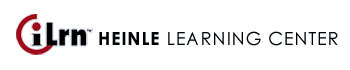 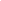 Course:Spanish CourseCode:(Enter the course code provided in class)Book:Exploraciones 1st Edition iLrn: Heinle Learning Center